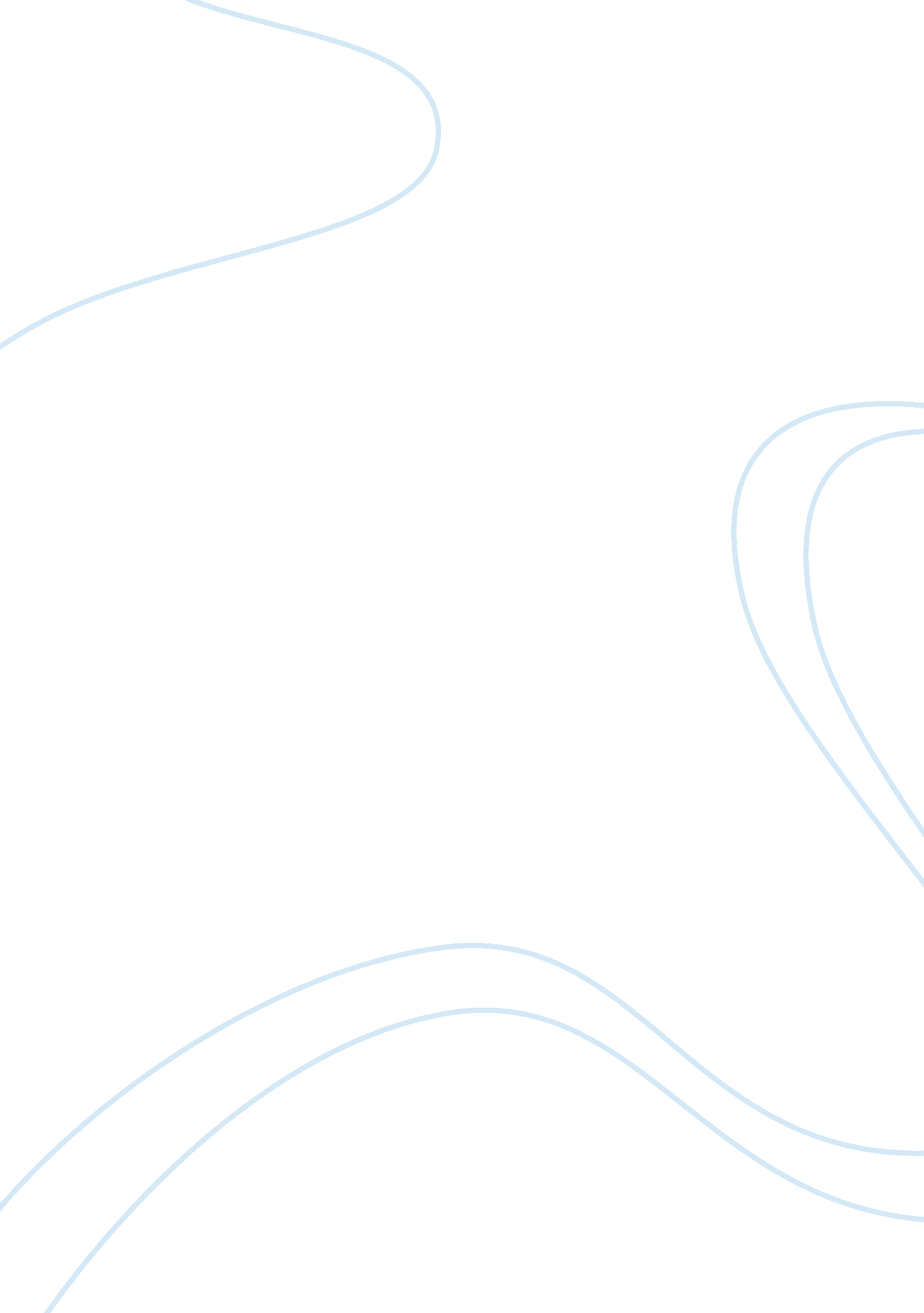 Privacy in the workplace research paper exampleTechnology, Innovation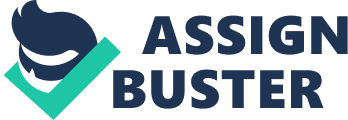 Productivity in the work place is dependent on many factors that surround the working environment of an individual. It is necessary to ensure that the working environment of an individual is good so as to enhance their productivity. Privacy is necessary so as to avoid unwanted information from leaking into other people. This is because; different individuals are assigned different roles and also handle different information. Information is extremely critical in determining the course of human action. The action people take is dependent on the information that they have. 
How information is shared and disseminated is therefore a critical issue that affects the relationship between human beings. How information is collected is also an issue to be considered. Information sharing is a very critical aspect that is surrounded by many issues and controversies resulting from previous information use and experiences. How client information is shared is extremely important because it will not only affect the quality of life but also determine the relationship that will arise. Hospitals, social media sites, work place conversations and emails contain personal information that is highly sensitive. If unregulated the information in a greater harm to an individual or a compromise in the quality of life arising from leaking of information. 
Creation of privacy policies is a long process that demands many factors to be put into consideration. This is especially the sharing of information and privacy related issues. To comprehensively tackle such issues is a cumbersome task that calls for caution while developing such laws. While coming up with such laws, it is hard to comprehensively cover everything. From time to time, it is necessary to revise the existing privacy laws and coming up with new laws that cover emerging issues (Sylvia 2005). This is because due to technological advancement, there are new emerging trends and issues that relate to information sharing. This may include new communication techniques such as facebook. Such technological inventions are indispensable but also dangerous as they are prone to diversification of users’ information. 
New laws and regulation therefore ought to be formulated in the event that such issues emerge. In terms of violation risks, there is a immense probability for such violations. Most people are not aware of how sensitive this issue is and the risk that it can expose individuals to. To begin with, majority of individuals are not aware that there are many laws that regulate privacy policies. This is due to ignorance and lack of interest among individuals regarding privacy laws. As a result of ignorance individuals fail to know the extent to which they can share specific information. On the same note, they fail to practice professionalism, which is governed by a code of ethics that stipulate the relationship between different stakeholders. 
Violation also occurs where a third party gets access to information that they are not supposed to have and end up sharing this information to others. In this case, there is a severe violation of privacy and the results could warrant prosecution of the individuals involved. For instance it is vital that no data regarding a specific population is collected secretly without the knowledge of the population. However, this has not always been the case. In some instances, people collect data secretly without notifying the involved parties. This is an infringement of privacy policies and also lack of professionalism. People should also be aware of how the collected information will be used. 
The current practices and policies should be improved if results are to be achieved. This is because, despite the existing laws, implementation has always been a challenge. Majority of nations and organizations do not strictly ensure that such laws are adhered to. As a result, people have totally ignored these laws. Implementation will require the attention of all the stakeholders to ensure successful implementation of such laws. The government should also ensure that it plays its role well by ensuring that there are structures to ensure the implementation of such laws. 
In conclusion, privacy in the work place is essential for the welfare of all the involved stakeholders. Information is a sensitive subject that can affect the involved parties with an impact. It is therefore crucial that the use of information and information channels be adequately monitored and laws put in place to safeguard this issue. Frequent review of the laws is necessary so as to ensure that emerging issues are considered because of the possible impact that they may have. Works cited Sylvia M. (2005). Reading Your Keystroke: Whose Mail Is It? Lecture Notes in Computer Science, Unites States, Springer. 
Webfinance, Inc (2011). " Privacy Policy". Retrieved 23 October 2011 